Методические рекомендации к формированию портфолиоМинск 2018Методические рекомендации к формированию портфолиоПортфолио – (от англ. «portfolio») - «портфель, папка для документов».Портфолио – (от франц. «porter» – излагать, формулировать, нести и « folio» – лист, страница) – досье, собрание сочинений.Понятие «портфолио» пришло из  Западной Европы 15-16 вв. В эпоху Возрождения архитекторы представляли заказчикам готовые работы и наброски своих строительных проектов в особой папке, которую называли «портфолио». Документы, представленные в этой папке, позволяли составить впечатление о профессиональных качествах претендента.В настоящее время термин «портфолио» широко применяется в различных сферах профессиональной деятельности. Основной смысл портфолио: показать все, на что способен его владелец;проиллюстрировать все, чего педагог достиг;показать потенциальные возможности для дальнейшего личностного и профессионального развития.Идея использования портфолио в сфере образования возникла в Соединенных Штатах Америки в середине 80-х годов ХХ в. После США и Канады идея портфолио становится все более популярной в Европе и Японии, а затем в России. Сегодня в системе образования Республики Беларусь портфолио выступает как современная образовательная технология.Основной целью применения портфолио является создание оптимальных условий для развития способностей у авторов портфолио анализировать собственную деятельность, сопоставлять ее с общепринятыми стандартами, и на основе этого проявлять инициативу для достижения собственного прогресса. Электронное портфолио должно представлять динамичную коллекцию, содержащую постоянно обновляемые данные о достижениях в разнообразных видах деятельности учащихся и педагога дополнительного образования».Портфолио могут быть комплексные или простыеВиды простых портфолио:Портфолио документов как витрина достижений: Лицензии СертификатыДипломыСвидетельстваПортфолио отзывов (оценок):Рецензии Характеристики Благодарности3. Портфолио процесса как коллекция материалов и творческих работ, демонстрирующих возможности, усилия и прогресс в развитии и достижении конкретной цели:Авторские разработкиУправленческие концепции и технологииАвторские планы, цели и проектыМетодические рекомендацииКомплексный вид портфолио состоит из 2-3 разделов:Набор документов Набор отзывовНабор авторских материалов и творческих работ по теме портфолио в соответствии с его назначением, демонстрирующих усилия и прогресс, персональный или коллективный.Виды портфолио: Индивидуальное (педагога, учащегося)Коллективное (группы, класса, кружка, коллектива)Основные цели портфолио педагога:Обобщение и систематизация опыта, фиксация результатов трудаПедагогическая рефлексия, объективная самооценка профессиональных уменийОпределение направлений профессионального развитияОценка профессиональных уменийПомощь в повышении квалификации (аттестации)Лучше всего портфолио начать с небольшой творческой визитки, самопрезентации, эссе.Портфолио - это коллекция работ педагога за определенное время.Форму подачи материала выбирает сам педагог. Строгих правил ведения портфолио нет, это индивидуальное творчество.Алгоритм составления портфолио:Сформулировать цель, определить назначение и варианты использования портфолио, реально оценить свои возможности и способностиОпределить вид и структуру портфолиоСобрать имеющиеся материалы и документы и расположить их в определённом порядке, составить переченьСистемно пополнять портфолиоРегулярно писать рефлексивные заметкиОсновной смысл портфолио – показать всё, на что ты способен, чего достиг, показать эффективность пути «от цели к результату», показать потенциальные возможности для дальнейшего личностного и профессионального развития.Структура портфолио:Титульный листТворческая визиткаКраткая трудовая биография (где и когда учился, где и кем работал, форма и результаты повышения квалификации)Педагогическое кредоТема и цель ведения портфолиоДокументы и материалы из опыта работы (авторские) по теме портфолио в соответствии с его видом и назначениемРефлексивные запискиЦели ведения портфолио:Систематизация опыта Чёткое определение определений путей развитияОбъективная оценка профессиональных умений Портфолио – систематизация знаний и опыта, накапливаемых педагогом путем сбора профессионально значимой информации и материалов, отражающих результаты его деятельности.Составитель: заведующий методическим кабинетом Максимович В.И.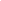 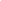 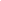 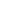 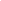 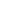 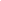 ЭТОсобрание образцов работ и документов, иллюстрирующих возможности и достижения владельца;форма целенаправленной систематической и непрерывной самооценки и коррекции результатов и достижений;технология саморазвития и самосовершенствования;средство мотивации и стимулирования творческой активности и СО;средство самопрезентации и карьерного роста; иллюстрации усилий, достижений в управленческой и методической деятельности;средство мониторинга и оценки индивидуального прогресса.